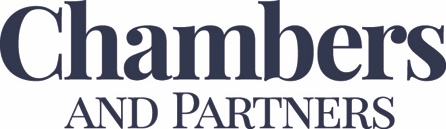 SUBMISSION FORMPlease do not alter this submission template. If a question does not apply to you, please leave it blank.If something is confidential, mark it as such throughout.Please upload submissions online at: https://myaccount.chambers.com You will need a username and password to manage your submission and profile. If you do not have an account with Chambers, please onboard here: How to Onboard With Chambers | Chambers and PartnersA. PRELIMINARY INFORMATIONB. DEPARTMENT INFORMATIONWe encourage firms to share diversity statistics, which will help us to provide a more nuanced reflection of the breadth of talent in the legal profession. 
To participate, please use the following survey link to provide firm-wide demographic data, which only needs to be completed once per firm, before December 31st.https://www.surveymonkey.co.uk/r/ChambersUSA_DI_Survey
For more information please see our FAQs.C. FEEDBACKWORK HIGHLIGHTS AND CLIENTSProvide details of up-to a total of 20 work highlights for this area. Matters may be either listed as publishable or confidential but the total should not exceed 20.D. PUBLISHABLE INFORMATIONAll information in section 'D' is considered PUBLISHABLE.
Do not include any confidential information in this section. Confidential information can be included in section 'E'. Information in section 'D' may be printed in Chambers and Partners publications. If any part of a matter is confidential it should be included in section 'E' not this section 'D'. 
IMPORTANT: Please do not exceed one page per deal.IMPORTANT: Please do not exceed one page per deal.IMPORTANT: Please do not exceed one page per deal.IMPORTANT: Please do not exceed one page per deal.IMPORTANT: Please do not exceed one page per deal.IMPORTANT: Please do not exceed one page per deal.IMPORTANT: Please do not exceed one page per deal.IMPORTANT: Please do not exceed one page per deal.IMPORTANT: Please do not exceed one page per deal.IMPORTANT: Please do not exceed one page per deal.E. CONFIDENTIAL INFORMATIONAll information in section 'E' is considered CONFIDENTIAL and NOT FOR PUBLICATION. Information in this section will only be used for our internal ranking purposes. If any part of a matter is confidential it should be included in this section 'E' not section 'D'. 
IMPORTANT: Please do not exceed one page per deal.IMPORTANT: Please do not exceed one page per deal.IMPORTANT: Please do not exceed one page per deal.IMPORTANT: Please do not exceed one page per deal.IMPORTANT: Please do not exceed one page per deal.IMPORTANT: Please do not exceed one page per deal.IMPORTANT: Please do not exceed one page per deal.IMPORTANT: Please do not exceed one page per deal.IMPORTANT: Please do not exceed one page per deal.IMPORTANT: Please do not exceed one page per deal.A1 Firm nameA2 Practice AreaA3 Location (Jurisdiction)A4 Contact person(s) to arrange interviews about this practice areaA4 Contact person(s) to arrange interviews about this practice areaA4 Contact person(s) to arrange interviews about this practice areaNameEmailTelephone numberB1 Department name (used by firm)B2 Number of partners in the departmentB3 Number of other qualified lawyers B7 Department Head(s) or Key PartnersB7 Department Head(s) or Key PartnersB7 Department Head(s) or Key PartnersNameEmailTelephone numberB8 Hires / Departures of partners in last 12 months 
(state if they joined or left, and name of the other firm)B8 Hires / Departures of partners in last 12 months 
(state if they joined or left, and name of the other firm)B8 Hires / Departures of partners in last 12 months 
(state if they joined or left, and name of the other firm)NameJoined / DepartedJoined From / Destination (firm)B9 Information regarding Ranked and Unranked lawyers (including associates) in this practice area.Please do not repeat additional biographical information which is available on your website or via other sources. You may include a link to these biographies.B9 Information regarding Ranked and Unranked lawyers (including associates) in this practice area.Please do not repeat additional biographical information which is available on your website or via other sources. You may include a link to these biographies.B9 Information regarding Ranked and Unranked lawyers (including associates) in this practice area.Please do not repeat additional biographical information which is available on your website or via other sources. You may include a link to these biographies.B9 Information regarding Ranked and Unranked lawyers (including associates) in this practice area.Please do not repeat additional biographical information which is available on your website or via other sources. You may include a link to these biographies.B9 Information regarding Ranked and Unranked lawyers (including associates) in this practice area.Please do not repeat additional biographical information which is available on your website or via other sources. You may include a link to these biographies.NameComments or Web Link Partner 
Y/NRanked 
Y/NCurrent/recent parental leave, significant childcare commitments or other part-time working arrangements, if applicable. For more information, please see our leave policy).B10 What is this department best known for?Please include: industry sector expertise; key types of work; areas of recent growth.Address any feedback on our recent coverage of your department (500 word count limit)C1 If you have used barristers / advocates in the UK, Australia, Hong Kong, India, Malaysia, New Zealand or Sri Lanka please provide the information below  (Optional)C1 If you have used barristers / advocates in the UK, Australia, Hong Kong, India, Malaysia, New Zealand or Sri Lanka please provide the information below  (Optional)C1 If you have used barristers / advocates in the UK, Australia, Hong Kong, India, Malaysia, New Zealand or Sri Lanka please provide the information below  (Optional)Barrister/advocate nameFirm / SetCommentsC2 Feedback on our coverage of this practice area (Optional)D0 – PUBLISHABLE CLIENTS – List of this department's PUBLISHABLE clients. Please indicate whether a client is a new client (within the last 12 months). If this information is not known, leave the field blank.D0 – PUBLISHABLE CLIENTS – List of this department's PUBLISHABLE clients. Please indicate whether a client is a new client (within the last 12 months). If this information is not known, leave the field blank.D0 – PUBLISHABLE CLIENTS – List of this department's PUBLISHABLE clients. Please indicate whether a client is a new client (within the last 12 months). If this information is not known, leave the field blank.Name of ClientNew Client (Y/N)12345678910Publishable Work Highlights in last 12 monthsPublishable Matter 1D1 Name of client – this will be publishable. If you cannot reveal the client name, give a general description.D2 Summary of matter and your department's role – Please say why this matter was important. Also, tell us exactly what role your department played.D3 Matter value – include currency and amount in figuresD4 Is this a cross-border matter? If yes, please indicate the jurisdictions involved.D5 Lead partnerD6 Other team membersD7 Other firms advising on the matter and their role(s)D8 Date of completion or current statusD9 Other information about this matter – e.g. link to press coveragePublishable Matter 2D1 Name of client – this will be publishable. If you cannot reveal the client name, give a general description.D2 Summary of matter and your department's role – Please say why this matter was important. Also, tell us exactly what role your department played.D3 Matter value – include currency and amount in figuresD4 Is this a cross-border matter? If yes, please indicate the jurisdictions involved.D5 Lead partnerD6 Other team membersD7 Other firms advising on the matter and their role(s)D8 Date of completion or current statusD9 Other information about this matter – e.g. link to press coveragePublishable Matter 3D1 Name of client – this will be publishable. If you cannot reveal the client name, give a general description.D2 Summary of matter and your department's role – Please say why this matter was important. Also, tell us exactly what role your department played.D3 Matter value – include currency and amount in figuresD4 Is this a cross-border matter? If yes, please indicate the jurisdictions involved.D5 Lead partnerD6 Other team membersD7 Other firms advising on the matter and their role(s)D8 Date of completion or current statusD9 Other information about this matter – e.g. link to press coveragePublishable Matter 4D1 Name of client – this will be publishable. If you cannot reveal the client name, give a general description.D2 Summary of matter and your department's role – Please say why this matter was important. Also, tell us exactly what role your department played.D3 Matter value – include currency and amount in figuresD4 Is this a cross-border matter? If yes, please indicate the jurisdictions involved.D5 Lead partnerD6 Other team membersD7 Other firms advising on the matter and their role(s)D8 Date of completion or current statusD9 Other information about this matter – e.g. link to press coveragePublishable Matter 5D1 Name of client – this will be publishable. If you cannot reveal the client name, give a general description.D2 Summary of matter and your department's role – Please say why this matter was important. Also, tell us exactly what role your department played.D3 Matter value – include currency and amount in figuresD4 Is this a cross-border matter? If yes, please indicate the jurisdictions involved.D5 Lead partnerD6 Other team membersD7 Other firms advising on the matter and their role(s)D8 Date of completion or current statusD9 Other information about this matter – e.g. link to press coveragePublishable Matter 6D1 Name of client – this will be publishable. If you cannot reveal the client name, give a general description.D2 Summary of matter and your department's role – Please say why this matter was important. Also, tell us exactly what role your department played.D3 Matter value – include currency and amount in figuresD4 Is this a cross-border matter? If yes, please indicate the jurisdictions involved.D5 Lead partnerD6 Other team membersD7 Other firms advising on the matter and their role(s)D8 Date of completion or current statusD9 Other information about this matter – e.g. link to press coveragePublishable Matter 7D1 Name of client – this will be publishable. If you cannot reveal the client name, give a general description.D2 Summary of matter and your department's role – Please say why this matter was important. Also, tell us exactly what role your department played.D3 Matter value – include currency and amount in figuresD4 Is this a cross-border matter? If yes, please indicate the jurisdictions involved.D5 Lead partnerD6 Other team membersD7 Other firms advising on the matter and their role(s)D8 Date of completion or current statusD9 Other information about this matter – e.g. link to press coveragePublishable Matter 8D1 Name of client – this will be publishable. If you cannot reveal the client name, give a general description.D2 Summary of matter and your department's role – Please say why this matter was important. Also, tell us exactly what role your department played.D3 Matter value – include currency and amount in figuresD4 Is this a cross-border matter? If yes, please indicate the jurisdictions involved.D5 Lead partnerD6 Other team membersD7 Other firms advising on the matter and their role(s)D8 Date of completion or current statusD9 Other information about this matter – e.g. link to press coveragePublishable Matter 9D1 Name of client – this will be publishable. If you cannot reveal the client name, give a general description.D2 Summary of matter and your department's role – Please say why this matter was important. Also, tell us exactly what role your department played.D3 Matter value – include currency and amount in figuresD4 Is this a cross-border matter? If yes, please indicate the jurisdictions involved.D5 Lead partnerD6 Other team membersD7 Other firms advising on the matter and their role(s)D8 Date of completion or current statusD9 Other information about this matter – e.g. link to press coveragePublishable Matter 10D1 Name of client – this will be publishable. If you cannot reveal the client name, give a general description.D2 Summary of matter and your department's role – Please say why this matter was important. Also, tell us exactly what role your department played.D3 Matter value – include currency and amount in figuresD4 Is this a cross-border matter? If yes, please indicate the jurisdictions involved.D5 Lead partnerD6 Other team membersD7 Other firms advising on the matter and their role(s)D8 Date of completion or current statusD9 Other information about this matter – e.g. link to press coverageE0 – CONFIDENTIAL CLIENTS – List of this department's CONFIDENTIAL clients. Please indicate whether a client is a new client (within the last 12 months). If this information is not known, leave the field blank.E0 – CONFIDENTIAL CLIENTS – List of this department's CONFIDENTIAL clients. Please indicate whether a client is a new client (within the last 12 months). If this information is not known, leave the field blank.E0 – CONFIDENTIAL CLIENTS – List of this department's CONFIDENTIAL clients. Please indicate whether a client is a new client (within the last 12 months). If this information is not known, leave the field blank.Name of ClientNew Client (Y/N)12345678910Confidential Work Highlights in last 12 monthsConfidential Matter 1E1 Name of client (for ranking purposes only)E2 Summary of matter and your department's role – Please say why this matter was important. Also, tell us exactly what role your department playedE3 Matter value – include currency and amount in figuresE4 Is this a cross-border matter? If yes, please indicate the jurisdictions involved.E5 Lead partnerE6 Other team membersE7 Other firms advising on the matter and their role(s)E8 Date of completion or current statusE9 Other information about this matter – e.g. link to press coverageConfidential Matter 2E1 Name of client (for ranking purposes only)E2 Summary of matter and your department's role – Please say why this matter was important. Also, tell us exactly what role your department playedE3 Matter value – include currency and amount in figuresE4 Is this a cross-border matter? If yes, please indicate the jurisdictions involved.E5 Lead partnerE6 Other team membersE7 Other firms advising on the matter and their role(s)E8 Date of completion or current statusE9 Other information about this matter – e.g. link to press coverageConfidential Matter 3E1 Name of client (for ranking purposes only)E2 Summary of matter and your department's role – Please say why this matter was important. Also, tell us exactly what role your department playedE3 Matter value – include currency and amount in figuresE4 Is this a cross-border matter? If yes, please indicate the jurisdictions involved.E5 Lead partnerE6 Other team membersE7 Other firms advising on the matter and their role(s)E8 Date of completion or current statusE9 Other information about this matter – e.g. link to press coverageConfidential Matter 4E1 Name of client (for ranking purposes only)E2 Summary of matter and your department's role – Please say why this matter was important. Also, tell us exactly what role your department playedE3 Matter value – include currency and amount in figuresE4 Is this a cross-border matter? If yes, please indicate the jurisdictions involved.E5 Lead partnerE6 Other team membersE7 Other firms advising on the matter and their role(s)E8 Date of completion or current statusE9 Other information about this matter – e.g. link to press coverageConfidential Matter 5E1 Name of client (for ranking purposes only)E2 Summary of matter and your department's role – Please say why this matter was important. Also, tell us exactly what role your department playedE3 Matter value – include currency and amount in figuresE4 Is this a cross-border matter? If yes, please indicate the jurisdictions involved.E5 Lead partnerE6 Other team membersE7 Other firms advising on the matter and their role(s)E8 Date of completion or current statusE9 Other information about this matter – e.g. link to press coverageConfidential Matter 6E1 Name of client (for ranking purposes only)E2 Summary of matter and your department's role – Please say why this matter was important. Also, tell us exactly what role your department playedE3 Matter value – include currency and amount in figuresE4 Is this a cross-border matter? If yes, please indicate the jurisdictions involved.E5 Lead partnerE6 Other team membersE7 Other firms advising on the matter and their role(s)E8 Date of completion or current statusE9 Other information about this matter – e.g. link to press coverageConfidential Matter 7E1 Name of client (for ranking purposes only)E2 Summary of matter and your department's role – Please say why this matter was important. Also, tell us exactly what role your department playedE3 Matter value – include currency and amount in figuresE4 Is this a cross-border matter? If yes, please indicate the jurisdictions involved.E5 Lead partnerE6 Other team membersE7 Other firms advising on the matter and their role(s)E8 Date of completion or current statusE9 Other information about this matter – e.g. link to press coverageConfidential Matter 8E1 Name of client (for ranking purposes only)E2 Summary of matter and your department's role – Please say why this matter was important. Also, tell us exactly what role your department playedE3 Matter value – include currency and amount in figuresE4 Is this a cross-border matter? If yes, please indicate the jurisdictions involved.E5 Lead partnerE6 Other team membersE7 Other firms advising on the matter and their role(s)E8 Date of completion or current statusE9 Other information about this matter – e.g. link to press coverageConfidential Matter 9E1 Name of client (for ranking purposes only)E2 Summary of matter and your department's role – Please say why this matter was important. Also, tell us exactly what role your department playedE3 Matter value – include currency and amount in figuresE4 Is this a cross-border matter? If yes, please indicate the jurisdictions involved.E5 Lead partnerE6 Other team membersE7 Other firms advising on the matter and their role(s)E8 Date of completion or current statusE9 Other information about this matter – e.g. link to press coverageConfidential Matter 10E1 Name of client (for ranking purposes only)E2 Summary of matter and your department's role – Please say why this matter was important. Also, tell us exactly what role your department playedE3 Matter value – include currency and amount in figuresE4 Is this a cross-border matter? If yes, please indicate the jurisdictions involved.E5 Lead partnerE6 Other team membersE7 Other firms advising on the matter and their role(s)E8 Date of completion or current statusE9 Other information about this matter – e.g. link to press coverage